The Australian Lavender Growers Association Inc 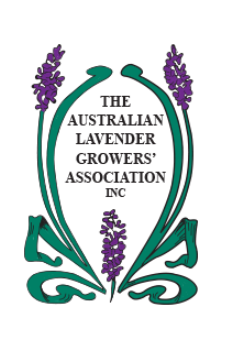 Thank you for your interest in TALGA membership. Founded in 1995, TALGA is committed to the success of the Australian lavender industry and proudly supports lavender growers in Australia. Becoming a TALGA member gives you access to a range of beneficial networks and shared knowledge through conferences, field days, monthly e-news and an annual Lavender Journal. Membership also gives you access to research data and information, regularly updated supplier directory, member-only TALGA website section, and association voting rights.ABN 079 000 454Registered office: 310 Macarthur Street, Soldiers Hill, Ballarat, Vic. 3350Website: www.talga.com.auEmail: secretary@talga.com.auTALGA Membership CategoriesTALGA Membership BenefitsTerms and ConditionsTALGA Membership is for one year commencing July 1st until June 30th the following year. Your application for membership will be processed by the TALGA Board within one month. If accepted your payment will be processed and you agree to the rules of the association (found on the website) Should your application be declined, the membership fee will be refunded in full. Membership details are not available for distribution to anyone without approval from the member. Your details are confidential unless otherwise advised. A receipt will be emailed to you once payment has been processed. TALGA is GST exempt.TALGA Membership Application FormContact details (complete all sections)Mr/Mrs/Ms _______	Surname_____________________	First Name________________Mr/Mrs/Ms _______	Surname_____________________ 	First Name________________Postal address ________________________________________________________________Home phone number ____________________	Mobile phone number____________________Email address _________________________________________________________________Trading name _________________________________________________________________ABN _________________________________________________________________________Website ______________________________________________________________________Indicate reason/s for joining TALGA (please tick) Information seeking       	 New grower – hobby		 New grower – commercial  Already growing		 Networking opportunities	 Other: ________________Indicate your purpose/s in growing and using lavender (please tick) Fresh flowers		 Dried flowers		 Essential Oil		 Craft	 Culinary		 Agritourism		 Products		 Other: __________	Membership Category (please tick) 1 Member ($220) *New members joining July-Dec: full fee / January: ½ fee / April: ¼ fee applies 1 Affiliate ($55) 1 Member + Affiliate ($275) 		 1 Associate ($160)	 1 International ($100)		-----------------------------------------------------------------------------------------------------------------------Payment (to be made at time of application)*Please note there is a one-time administration/joining fee of $50. For any enquiries, email the secretary. Once form is completed and payment is made, email the complete application form to: secretary@talga.com.auDirect Deposit (EFT) Commonwealth Bank: BSB 062583 Account name: The Australian Lavender Growers Association IncAccount number: 10093909Membership amount $__________ 	Total Amount $___________ (including $50 joining fee)Terms and conditions agreement (please tick) I have read and agree to the Terms and Conditions. Signature ______________________________		Date ___________________________Membership CategoryYearly FeeMembership Category DescriptionMEMBER$220One person growing lavender for commercial usage (that is: growers and propagators, producers/distillers, prospective growers).AFFILIATE$55An individual aligned with a full member (usually partner).ASSOCIATE$160A person who contributes to and benefits from the promotion and expansion of the Lavender industry in Australia (academia, manufacturers, retailers, associations). Non-grower.INTERNATIONAL$100Non-resident of Australia interested in the Australian Lavender Industry and promotion and education of the genus Lavandula.MEMBERAFFILIATEASSOCIATEINTERNATIONALDiscounted rates for all eventsTALGA website and Facebook group accessMonthly e-news & yearly Lavender JournalBusiness listing on website Costs applyCosts applySupplier directoryVoting right for one person and for position on TALGA BoardSubject to terms in constitutionSubject to terms in constitutionAccess to LavDatabase Public pages onlyPublic pages onlyScentimental Collection products special rate